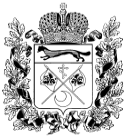 Министерство строительства, жилищно-коммунального, дорожного хозяйства и транспорта Оренбургской областиГосударственное автономное учреждение«Государственная экспертиза проектной документации и результатовинженерных изысканий Оренбургской области»(ГАУ «Государственная экспертиза Оренбургской области»)ЭКСПЕРТНОЕ ЗАКЛЮЧЕНИЕРемонт асфальтобетонного покрытия ул.Правды (от дома № 48 до дома № 64) в селе Гавриловка Саракташского района Оренбургской областиПроведение экспертизы сметной документации1.Общие положения Основания для проведения экспертизы сметной документации:Устав ГАУ «Государственная экспертиза Оренбургской области» (новая редакция), утвержденный распоряжением министерства строительства, жилищно-коммунального и дорожного хозяйства Оренбургской области от 24.11.2014 № 42-р, согласованный распоряжением министерства природных ресурсов, экологии и имущественных отношений Оренбургской области от 27.04.2015 № 1136-р, зарегистрированный Межрайонной ИФНС № 10 по Оренбургской области 29.05.2015.Письмо Администрации муниципального образования Гавриловский сельсовет Саракташского района № 208 от 24.08.2020 г. о проведении экспертизы сметной документации.Договор на проведение экспертизы сметной документации № А-О-1919-20 от 25.08.2020 г.Заказчик (заявитель): Администрация муниципального образования Гавриловский сельсовет Саракташского района. Юридический адрес: 462119, Оренбургская область, Саракташский район, село Гавриловка, ул. Правды, д. 8. Сведения об объекте (почтовый адрес): 462119, Оренбургская область, Саракташский район, село Гавриловка, ул. Правды. Вид работ: ремонт.  Источник финансирования: Бюджет субъекта РФ (66%), местный бюджет (23%), собственные средства (11%).Сведения о решении (акт, соглашение, письмо, решение и т.д.), принятые в установленном порядке, по объекту капитального строительства: Постановление Правительства Оренбургской области № 851-пп от 14.11.2016 г. «О реализации на территории Оренбургской области проектов развития сельских поселений муниципальных районов Оренбургской области, основанных на местных инициативах». Исходные данные для составления сметной документации: ведомость дефектов и транспортная схема, утвержденные заказчиком. Состав предъявленной сметной документации: локальный сметный расчет. Сведения о лицах, подготовивших сметную документацию: Саракташское дорожное управление Государственного унитарного предприятия Оренбургской области «Оренбургремдорстрой». Юридический адрес (адрес регистрации): 461330, Оренбургская область, Беляевский район, с. Беляевка, ул. Южная, дом № 6.Фактический адрес: 462100, Оренбургская область, п. Саракташ, ул. Колхозная, д. 101. Предъявленная сметная стоимость:в ценах 1 квартала 2020 года				                            1 520,777 тыс. руб.,в том числе 		НДС 20%                                                                                                                253,463 тыс. руб.Экспертиза проектной документации не проводилась, ответственность за состав и объёмы работ несет Заказчик.В соответствии с письмом Минстроя России №7026-АС/08 от 27.02.2018, а также письмом Минфина России №16-00-14/10 от 14.01.2004, техническая служба заказчика организации (учреждения), самостоятельно определила вид ремонта и приняла  решение о проведении проверки (экспертизы) сметной документации.2. Результаты проведения экспертизы сметной документации Сведения об использованных  сметных нормативах:Сметная документация составлена в соответствии с требованиями МДС 81-35.2004 «Методика определения стоимости строительной продукции на территории Российской Федерации», введенной в действие с 09.03.2004 г. Постановлением Госстроя России № 15/1 от 05.03.2004 г., а также согласно нормативных документов Госстроя России и Постановления Правительства РФ от 16 февраля 2008 г. № 87 «Положение о составе разделов проектной документации и требования к их содержанию».Стоимость работ определена по сборникам ТЕР-2001 в редакции 2014 г. внесенных в федеральный реестр Приказом Минстроя России от 21.09.2015 г. №675/пр, регистрационный номер в Федеральном реестре сметных нормативов от 22.09.2015 г. №252.Перевод из базового уровня цен выполнен на основании Письма Министерства строительства, жилищно-коммунального и дорожного хозяйства Оренбургской области № 07/01-08-561 от 06.05.2020 года «О рекомендуемой величине индексов изменения сметной стоимости строительства, финансируемого с привлечением средств областного бюджета, по видам строительства, по статьям затрат, а также к единичным расценкам, разработанных к сметной нормативной базе ТЕР-2001»  на 1 квартал 2020 года.Накладные расходы приняты согласно Постановлению Госстроя № 6 от 12.01.2004 (МДС 81.33-2004), прил.4 от фонда оплаты труда рабочих-строителей и механизаторов (ФОТ).Величина сметной прибыли определена по нормам МДС 81-25-2001 отФОТ, введенных постановлением Госстроя России от 07.05.01 № 46 и письму ФА по строительству и ЖКХ № АП-5536/06 от 18.11.2004 г., с применением понижающего коэффициента 0,85 на строительные работы.Сумма средств по уплате НДС принята в размере 20%, устанавливаемом законодательством Российской Федерации, от итоговых данных по сметному расчету и показана отдельной строкой, в соответствии с МДС81-35.2004, п.4.100. Сведения об изменениях, внесенных в ходе проведения экспертизы сметной документации:изменения не вносились.Сметная стоимость работ, с учетом изменений, внесенных в ходе проведения экспертизы сметной документации:в ценах 1 квартала 2020 года				                            1 520,777 тыс. руб.,в том числе 		НДС 20%                                                                                                                253,463 тыс. руб.3. Выводы по результатам экспертизы сметной документацииВывод о соответствии (несоответствии) использованных сметных норм, применяемых при определении сметной стоимости работ представленным исходным данным: сметнаядокументацияпо объекту: «Ремонт асфальтобетонного покрытия ул.Правды (от дома № 48 до дома № 64) в селе Гавриловка Саракташского района Оренбургской области», соответствует объёмам работ, предусмотренным ведомостью объёмов работ, представленной и утвержденной заказчиком.Вывод о соответствии (несоответствии) действующим сметным нормативам, внесенных в федеральный реестр сметных нормативов: сметнаядокументацияпо объекту: «Ремонт асфальтобетонного покрытия ул.Правды (от дома № 48 до дома № 64) в селе Гавриловка Саракташского района Оренбургской области»,соответствует сметно-нормативной базе ТЕР-2001 Оренбургской области, в редакции 2014 г., внесенной в федеральный реестр сметных нормативов. Перевод в уровень цен 1 квартала 2020 года выполнен индексами по статьям затрат Министерства строительства, жилищно-коммунального и дорожного хозяйства Оренбургской области, на основании письма заказчика. Вывод об экономии (перерасходе) денежных средств, в ходе устранения ошибок в сметной документации: экономия не выявлена.УТВЕРЖДАЮРуководитель                         В.Г. ЯценкоМП№А-О-4061-20/1195-20Начальник отдела экспертизы инвестиционных проектов и сметпрофессиональный аттестат серия АТ № 020019 Т.Ю. Колесникова